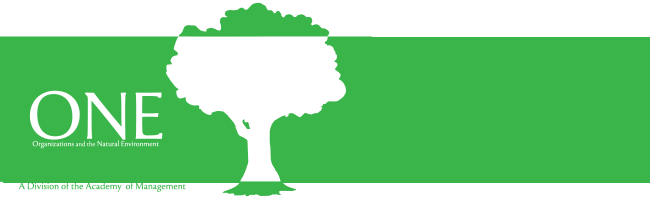 2024 ONE Distinguished Educator Award: Call for NominationsThe Organizations and the Natural Environment (ONE) division of the Academy of Management invites nominations, including self-nominations, for the 2024 ONE Distinguished Educator Award. This award recognizes and celebrates teaching accomplishments in the classroom, development of educational materials, and scholarship on teaching and learning on ONE topics for the last 5 year period. The award advances the teaching aims of the ONE division by promoting learning about the relationship between organizations and the natural environment. This significant relationship needs improvement to support the continued existence, development, and management of human organizations and societies. The pollution of air, water, and land, and the depletion of both renewable and nonrenewable resources as a result of the actions of formal organizations are the most obvious manifestations of these relationships. Future generations require relevant education to support them in meeting these challenges and the current generation of educators can, therefore, support change to more sustainable practices.The award will be given to an educator in recognition of their teaching, development of educational materials, and scholarship on teaching and learning on ONE topics over the past 5 years (calendar years 2018-2023 inclusive) which must demonstrate diverse teaching expertise at the undergraduate, graduate and/or executive/practitioner levels. It is not necessary to have taught at all of these levels to apply for the award, but it is considered advantageous to have experience over multiple levels. Consideration is given based on the teaching opportunities at particular institutions as some universities do not offer a full range of degrees and/or have a particular focus. The nomination letter should outline any circumstances related to this issue. Note: This is not a lifetime achievement award and only focuses on teaching- and learning-related work within the last 5 years.Selection Criteria
A demonstrated record of teaching on ONE domain topics, including development of teaching materials.Publications on teaching/education topics with a ONE orientation.Work with practitioners and/or in entrepreneurial/experiential learning/local community settings with students to promote environmentally sensitive policies and practices, either locally and/or internationally.Nominee promotes holistic, integrative, and interdisciplinary ONE learning as demonstrated by course or curriculum development, teaching practice, pedagogical publications, or other community engagement means.EligibilityAny current ONE Division Academy of Management memberThe selected winner must agree to the following obligations:Participation in 2025-2027 ONE Teaching Award presentation or symposium (limited to three-years)Participation in the following year’s ONE Teaching Award selection processNomination ProcedureLetter of nomination detailing accomplishments and reasons for the nomination (maximum 5 pages)Curriculum vita (abbreviated to highlight relevant teaching, achievement, service, and scholarship from the 5-year period. Maximum 5 pages)One sample syllabus from a ONE-themed course or class (abbreviated, if needed), including evidence of teaching effectiveness (maximum 15 pages)One ONE-themed educational/pedagogical publication, if available. Additional publications can be listed in the curriculum vita.Two letters of recommendation from former students attesting to the impact of the teaching (maximum 1 page each)Pages should be numbered within the page limits above for the submission.Nomination packets should be uploaded as a single PDF file: https://forms.gle/tU4qztHHjodhRvSn8 no later than Sunday, April 30, 2024 at 11:59 pm Eastern time zone.For questions, please contact Stuart Allen at: allens@rmu.edu  Selection CommitteeMembers of the ONE Teaching CommitteeLast year’s ONE Teaching Award winnerOne member of the ONE Executive CommitteeTimelineSunday, April 30, 2024 - deadline for submissions, 11:59 pm Eastern time zone.August - The winner will be announced at the ONE business meeting during the Academy of Management annual conference.